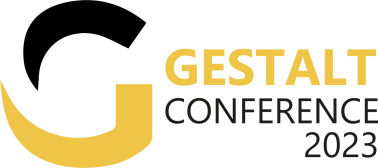 MIS INICIOS DE TRATAMIENTO… ¿SE PARECEN O NO SE PARECEN?Agustín Leandro Arazi agustinleandro.arazi@gmail.com Asociación Gestáltica de Buenos Aires (AGBA). Buenos Aires, Argentina.(encargado de recibir avisos)Juan Carlos Abdoabdorosario@gmail.comUniversidad Nacional de Rosario-Facultad de Psicología. Rosario, Argentina.Silvia González Trillasilviatrilla@hotmail.comAsociación Gestáltica de Buenos Aires (AGBA). Buenos Aires, Argentina.Duración del taller: 1:45hIdioma del taller: españolAporta traducción: SiRESUMENDesarrollamos, desde el 2022, un trabajo de investigación cualitativa (instituciones argentinas: Univ. Nac. de Rosario- AGBA) para comprender los fundamentos y posiciones epistemológicas y técnico-metodológicas de la Terapia Gestalt en los inicios de tratamiento, desde las perspectivas de terapeutas gestálticos en Argentina.Objetivo: La experiencia de recibir a un paciente, genera en los terapeutas distintas sensaciones. El taller, en el marco de la investigación argentina sobre inicios de tratamiento en terapia gestáltica, tiene como objetivo explorarlas. Tengo un estilo? Cómo fue mi recorrido? Mis experiencias como paciente y como terapeuta han incidido en cómo inicio un tratamiento en la actualidad? Tengo una forma de iniciar o varío según lo que capto del paciente o según la relación terapéutica? En este caso, cómo varío? Metodología: el taller consiste en un caldeamiento inespecífico para luego realizar una fantasía guiada o dirigida en la cual orientamos al participante a conectarse con lo que le pasa en sus inicios de tratamiento en la actualidad. El arte conoce sobre peculiar modo de buscar, que escapa al control de lo racional, cuando se interna de modo ingenuo en el corazón de un conflicto y emerge con la solución en forma de obra de arte. Es semejante a los sueños y a la obra del artista, porque "el soñador en vigilia" trabaja sin estar prevenido por el conocimiento de lo que se propone, y va creando situaciones que no se pueden relacionar con la propia existencia de manera consciente aún cuando se enfrente a una fantasía dirigida.Marco teórico:Atención Aquí y Ahora-Terapia Gestalt. Julia Z de BaranchukSueños y Existencia. Fritz PerlsEl Darse Cuenta. Sentir, imaginar y vivenciar. John O. Stevens El proceso creativo en la terapia guestáltica. Joseph ZinkerPalabras clave: investigación, inicios, tratamiento, fantasía. Bio:Juan Carlos Abdo. DNI 14754261. Argentino (Rosario). Psicólogo.2017 y continúa: Miembro del Centro de Estudios Psicoterapias, Interdisciplina y Comunidad (CEPIC), radicado en la Secretaría de Extensión Universitaria de la Facultad de Psicología UNR. 2022 y continua: Director del proyecto de investigación “los inicios de tratamiento en psicoterapia gestáltica” (cuatrienal 2022-2026). CEPIC/Facultad de Psicología (UNR) junto con AGBA (Buenos Aires).Agustín Leandro Arazi. DNI 34080677. Argentino (CABA). Médico especialista en psiquiatría.2021: Psicoterapeuta gestáltico avalado por AGBA (Asociación Gestáltica de Buenos Aires). Socio de AGBA. 2022 y continua: Miembro de equipo de investigación realizando el proyecto de investigación “los inicios de tratamiento en psicoterapia gestáltica” (cuatrienal 2022-2026). CEPIC/Facultad de Psicología (UNR) junto con AGBA (Buenos Aires).Silvia González Trilla. DNI 20204358. Argentina (CABA). Lic. en Psicología por la UBA (1994)2007: Psicoterapeuta gestáltica avalada por AGBA (Asociación Gestáltica de Buenos Aires). Terapeuta de EMDR por EMDRIA Argentina.MY STARTS OF TREATMENT… ARE THEY SIMILAR OR NOT?Agustín Leandro Arazi agustinleandro.arazi@gmail.com Asociación Gestáltica de Buenos Aires (AGBA). Buenos Aires, Argentina. (in charge of receiving notices)Juan Carlos Abdoabdorosario@gmail.comUniversidad Nacional de Rosario-Facultad de Psicología. Rosario, Argentina.Silvia González Trillasilviatrilla@hotmail.comAsociación Gestáltica de Buenos Aires (AGBA). Buenos Aires, Argentina. Workshop duration: 1:45hWorkshop language: spanishProvide translation: YesABSTRACTWe have been developing, since 2022, a qualitative research work (Argentine institutions: Univ. Nac. de Rosario- AGBA) to understand the foundations and epistemological and technical-methodological positions of Gestalt Therapy at the beginning of treatment, from the perspectives of Gestalt therapists in Argentina.Objective: The experience of receiving a patient generates different sensations in the therapists. The workshop, within the framework of Argentine research on the beginnings of treatment in Gestalt therapy, aims to explore them. Do I have a style? How was my career? Have my experiences as a patient and as a therapist influenced how I start treatment today? Do I have a way to start or do I vary according to what I capture from the patient or according to the therapeutic relationship? In this case, how do I vary?Methodology: the workshop consists of a non-specific warm-up to then carry out a guided or directed fantasy in which we guide the participant to connect with what is happening to them at the beginning of their treatment today.Art knows about a peculiar way of searching, which escapes the control of the rational, when it naively enters the heart of a conflict and emerges with the solution in the form of a work of art.It is similar to dreams and the artist's work, because "the waking dreamer" works without being prevented by the knowledge of what is proposed, and creates situations that cannot be related to their own existence consciously even when face a directed fantasy.Theoretical framework:Attention Here and Now-Gestalt Therapy. Julia Z de BaranchukDreams and Existence. Fritz PerlsAwareness: exploring, experimenting, experiencing. John O StevensThe creative process in Gestalt therapy. Joseph ZinkerKeywords: research, beginnings, treatment, fantasy.Bio:Juan Carlos Abdo. DNI 14754261. Argentine (Rosario). Psychologist.2017 and continues: Member of the Center for Psychotherapies, Interdiscipline and Community Studies (CEPIC), based in the Secretary of University Extension of the Faculty of Psychology UNR.2022 and continuing: Director of the research project "the beginnings of treatment in Gestalt psychotherapy" (quadrennial 2022-2026). CEPIC/Faculty of Psychology (UNR) together with AGBA (Buenos Aires).Agustin Leandro Arazi. DNI 34080677. Argentine (CABA). Medical specialist in Psychiatry.2021: Gestalt psychotherapist endorsed by AGBA (Gestalt Association of Buenos Aires). AGBA member.2022 and continuing: Member of the research team carrying out the research project "the beginnings of treatment in Gestalt psychotherapy" (quadrennial 2022-2026). CEPIC/Faculty of Psychology (UNR) together with AGBA (Buenos Aires).Silvia González Trilla. DNI 20204358. Argentine (CABA). Degree in Psychology from the UBA (1994)2007: Gestalt psychotherapist endorsed by AGBA (Gestalt Association of Buenos Aires).EMDR Therapist from EMDRIA Argentina.